Wyniki klasyfikacji śródrocznej za I półrocze 2020/ 2021Zestawienie uczniów ze średnią 4,75 – 6,0 wg klasKlasa IVa- najwyższa średnia ocen Antonina Siurnik 5,36/ wzorowe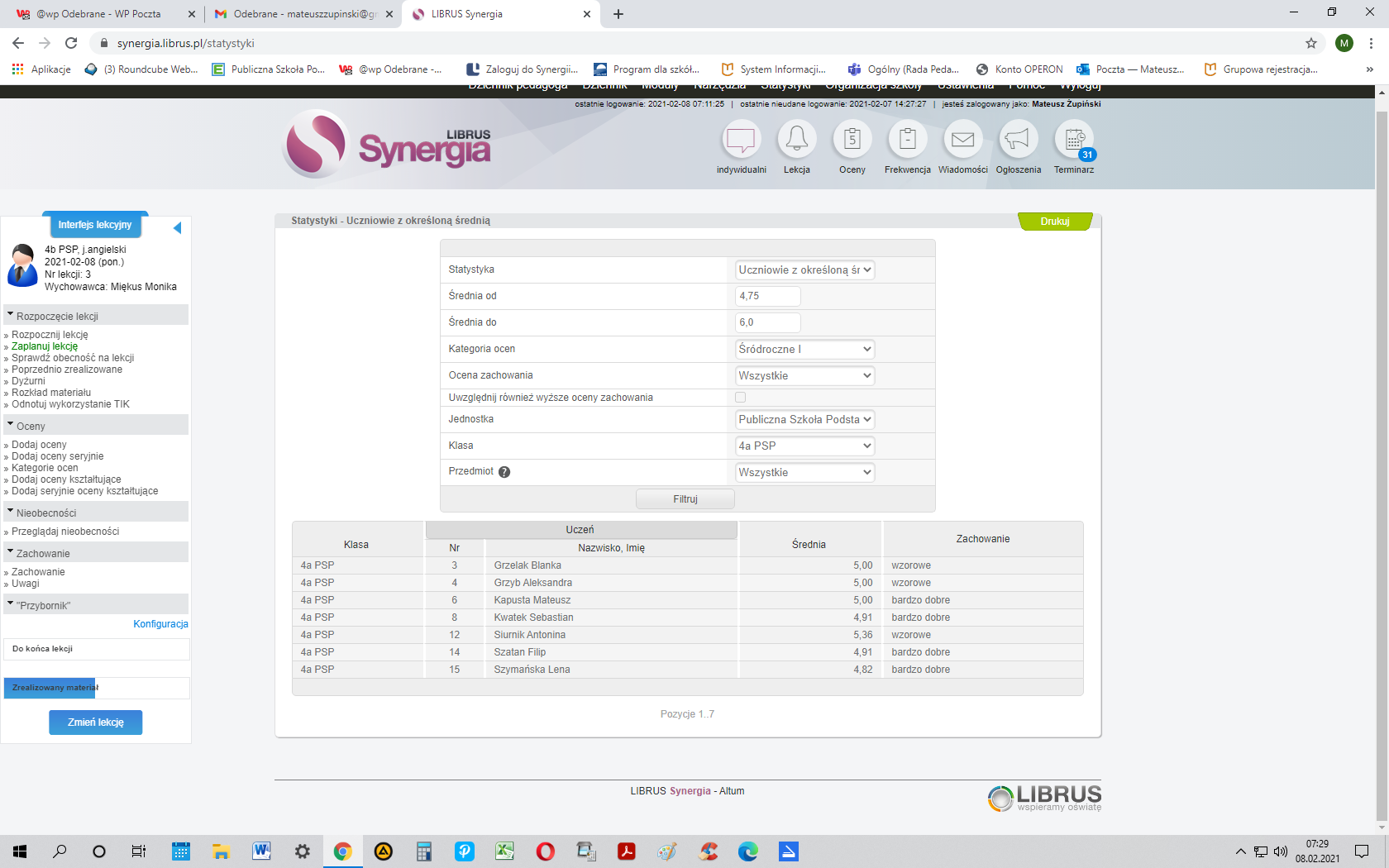 Klasa IV b najwyższa średnia ocen  Durczyńska Julia i Kaczor Igor/ 5,27/wzorowe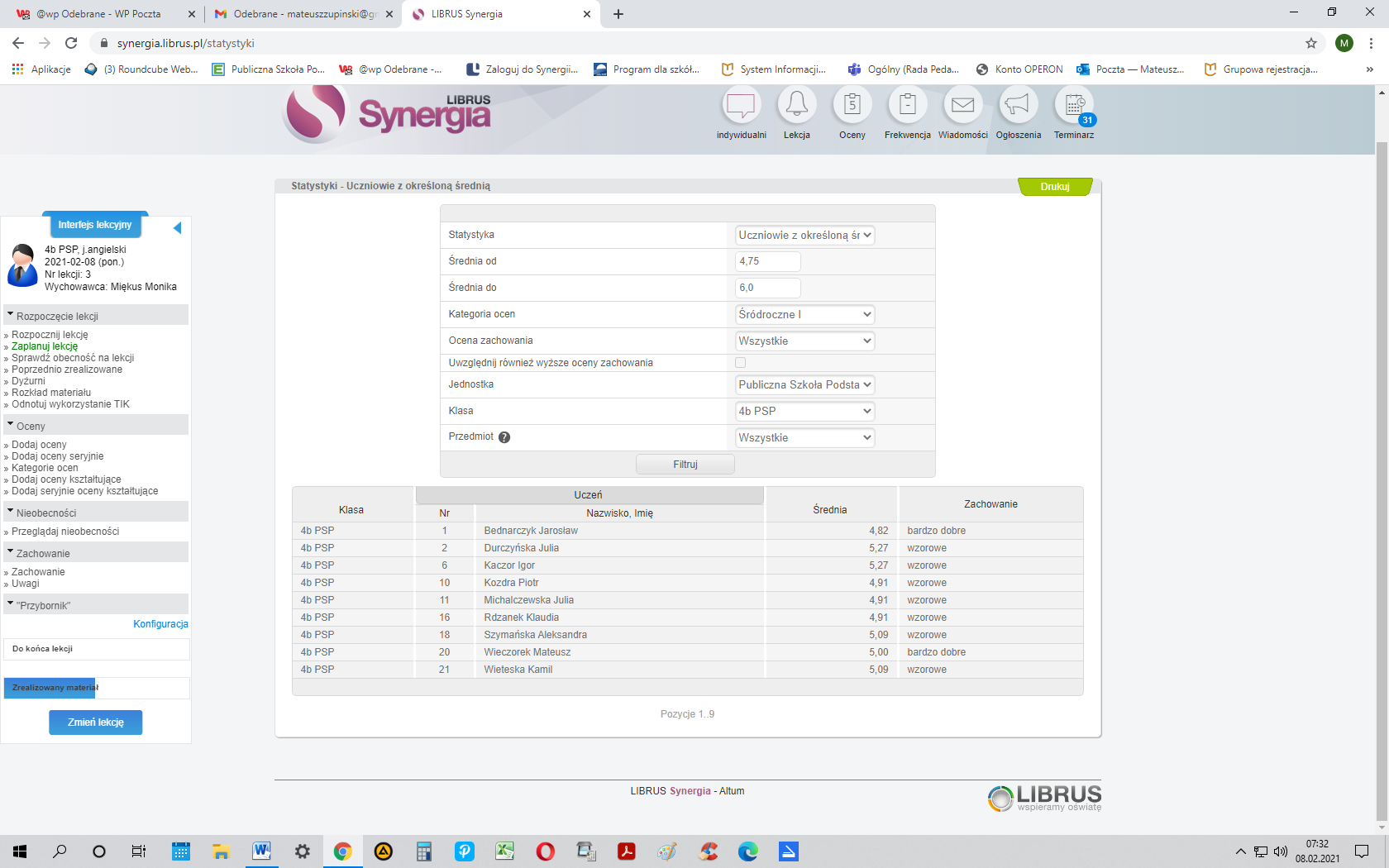 Klasa V najwyższa średnia ocen Julita Archanowicz  5,83/ wzorowe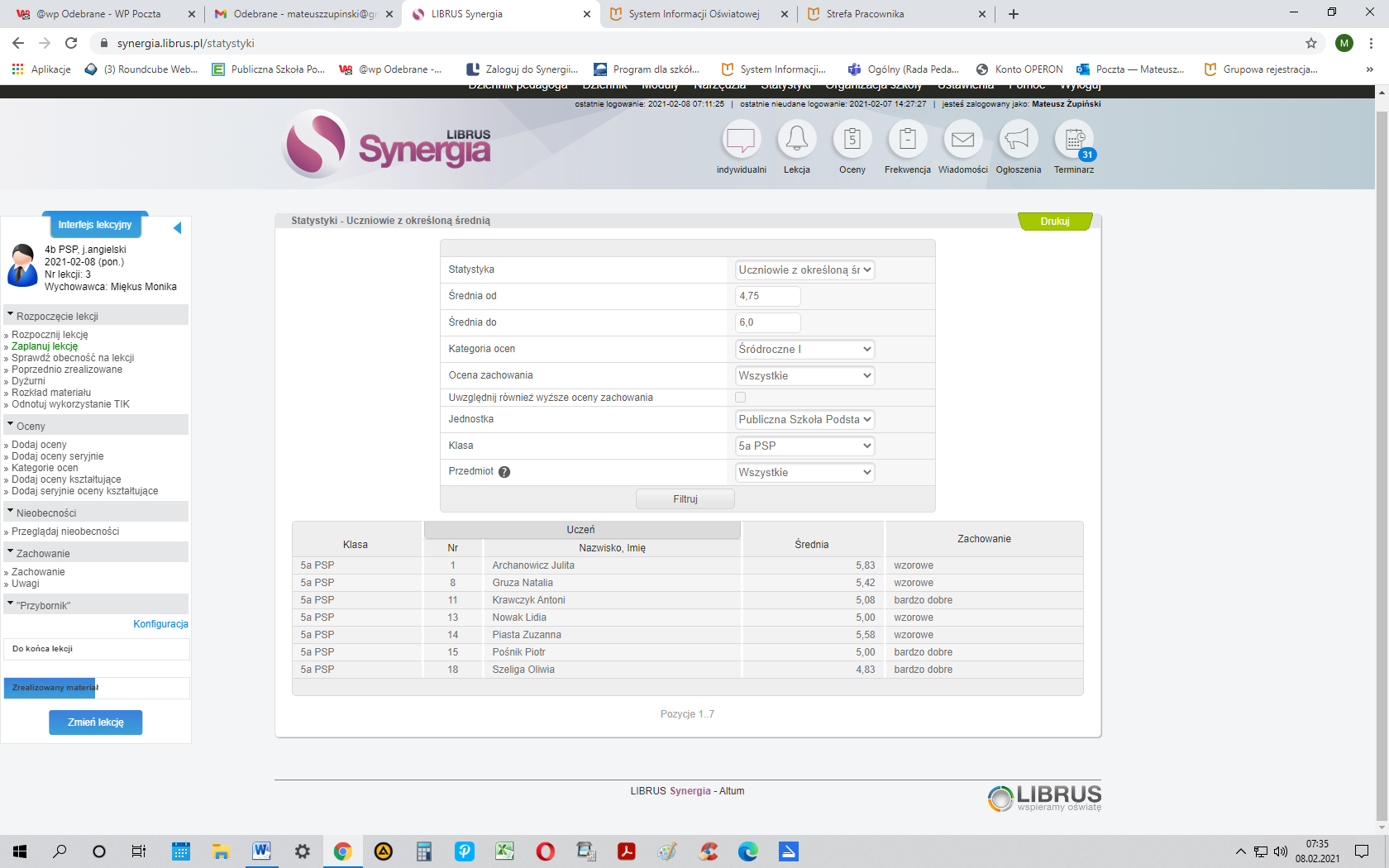 Klasa VI/ najwyższa średnia ocen Bartosz Marzec 5,17/ wzorowe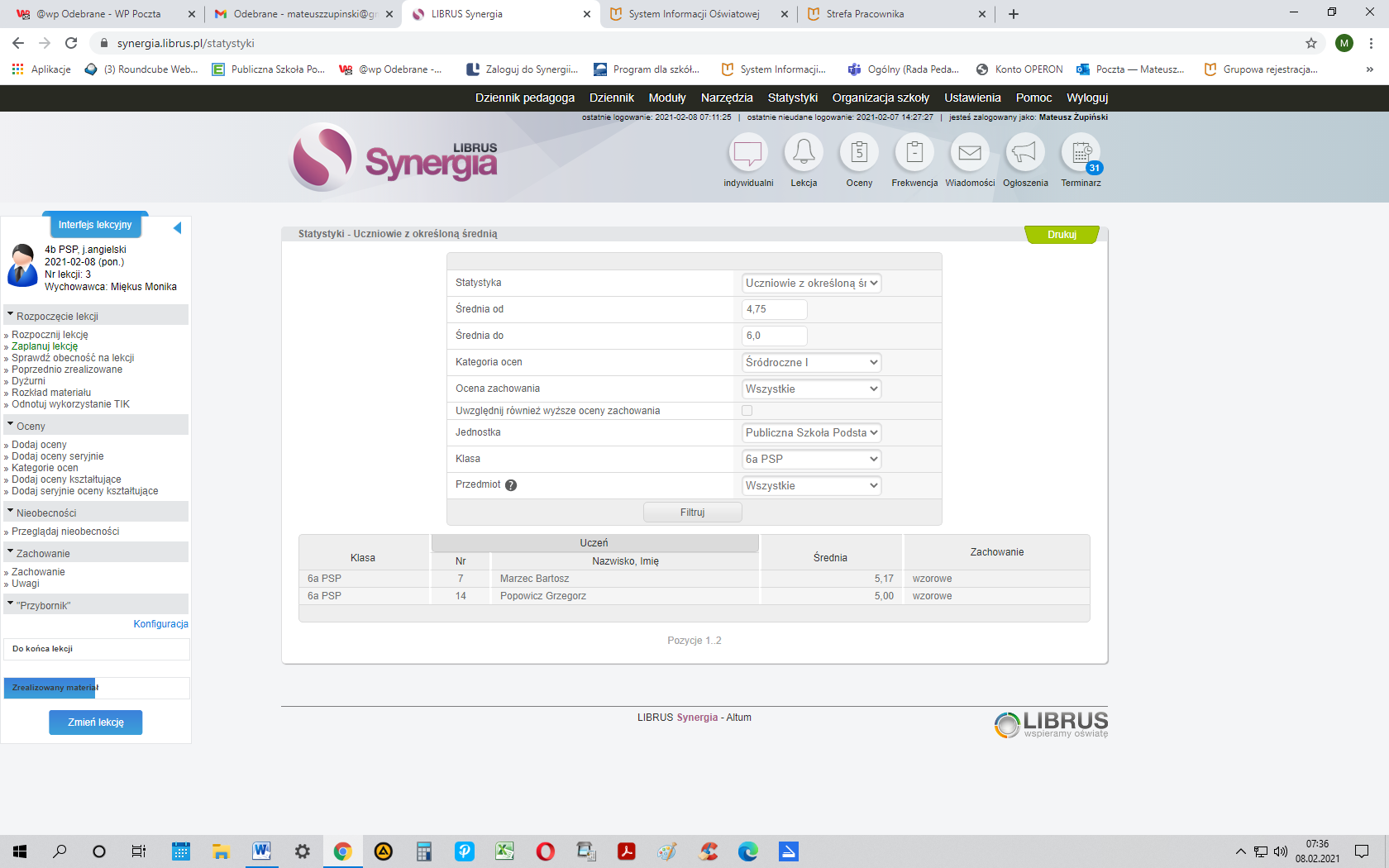 Klasa VII a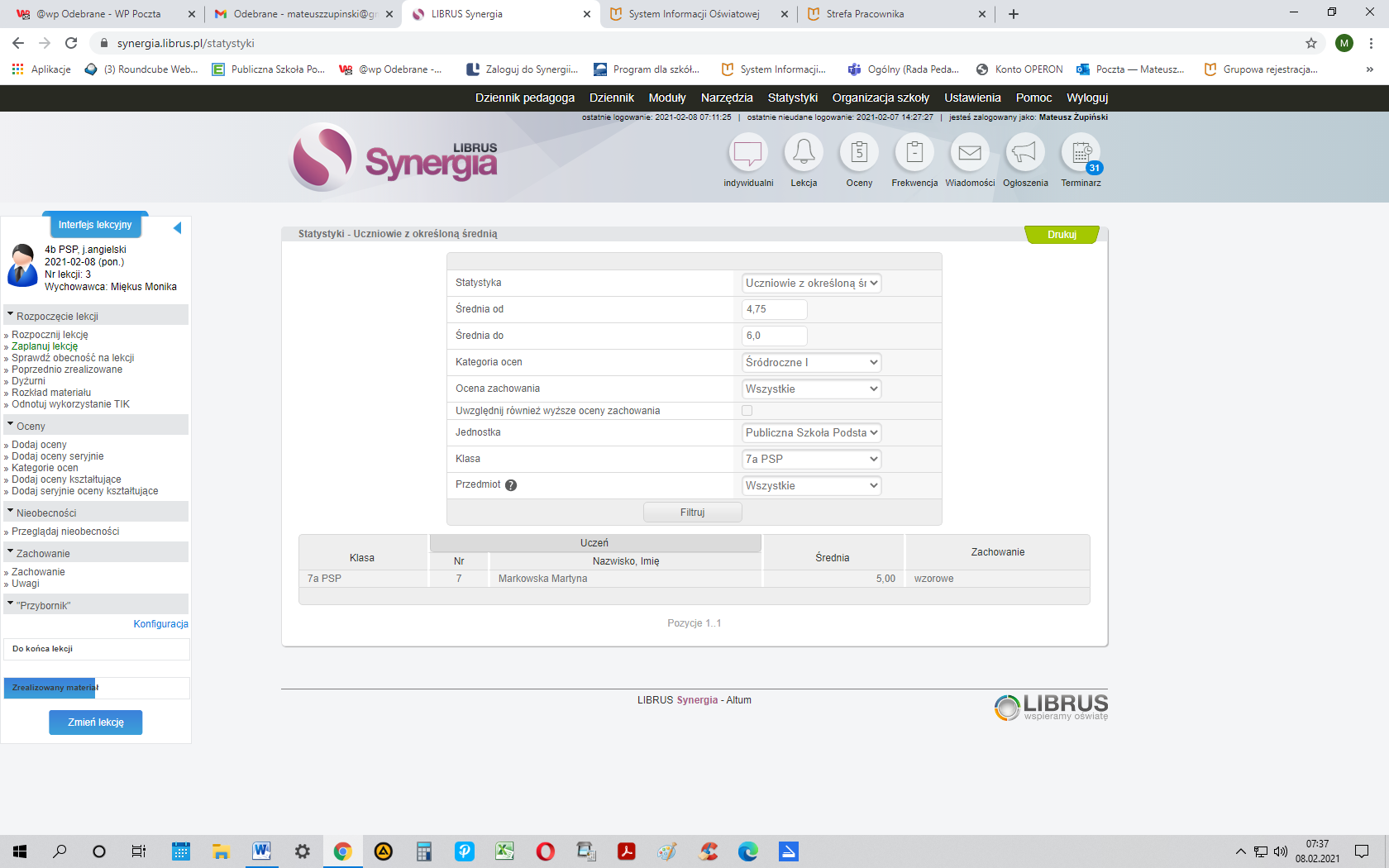 Klasa VII b najwyższa średnia ocen Dawid Bojanowicz 5,29/ wzorowe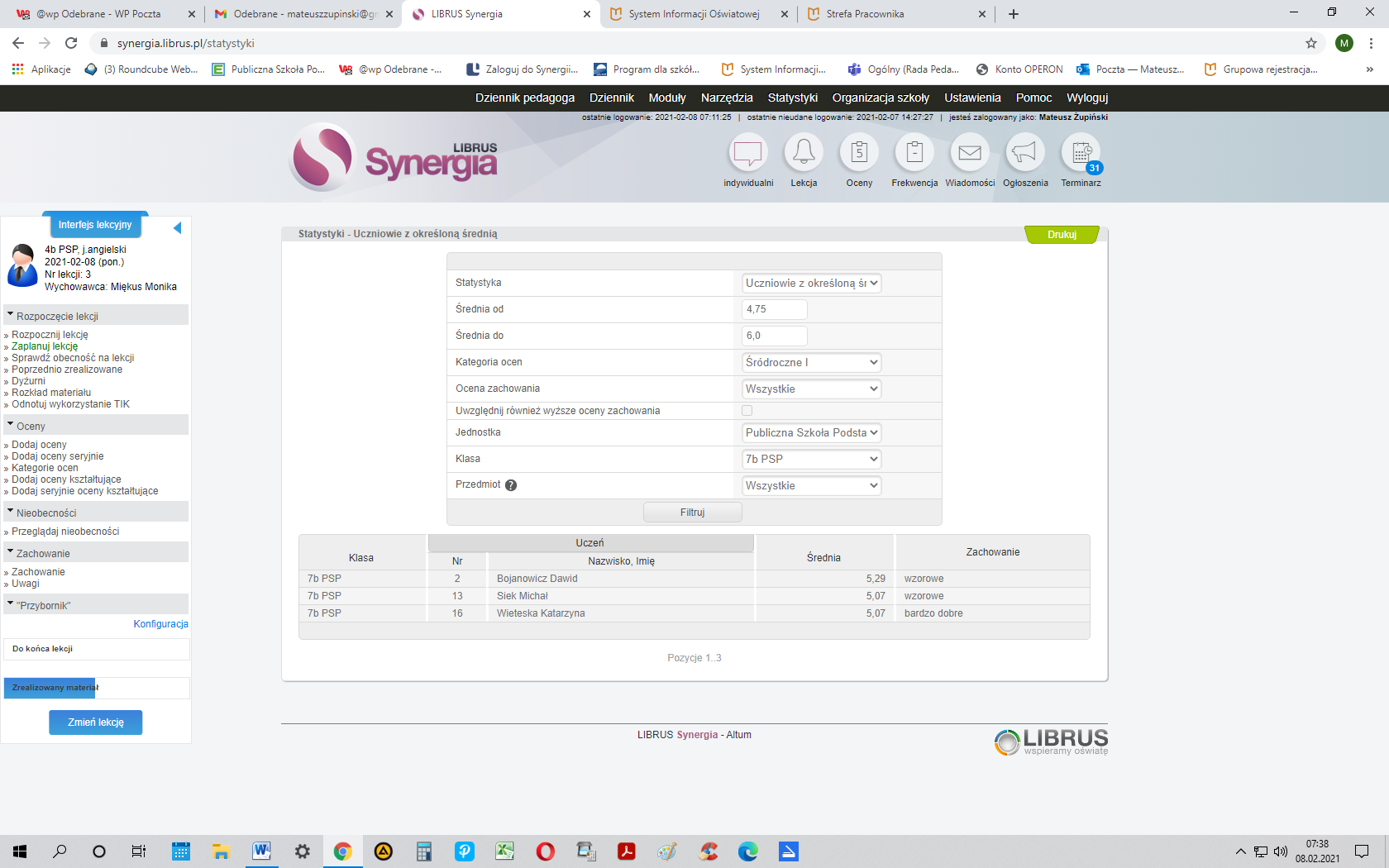 Klasa VIII najwyższa średnia ocen Kinga Kołacz 5,00/ wzorowe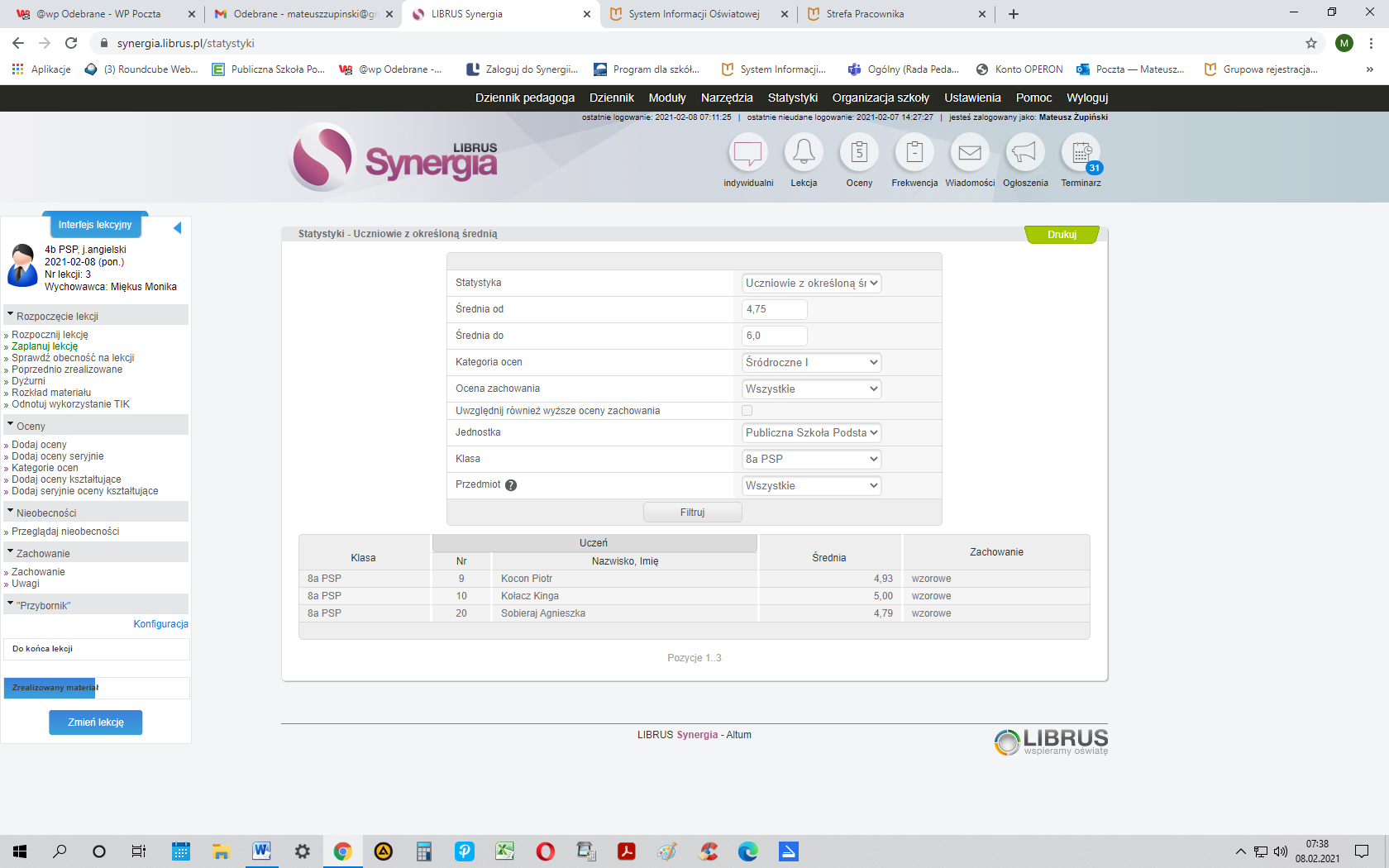 Średnie ocen z przedmiotów:Klasa IVaKlasa IVbKlasa VKlasa VIKlasa VII aKlasa VII bKlasa VIIIŚrednia z przedmiotów – ogólna dla szkołyPrzedmiotŚredniahistoria4,50informatyka4,67j. angielski3,78j. polski4,0matematyka4,17muzyka4,39plastyka4,50przyroda4,0religia4,78technika4,89wych. fiz.4,89PrzedmiotŚredniahistoria4,71informatyka4,81j. angielski4,38j. polski4,38matematyka4,33muzyka4,19plastyka4,38przyroda5,10religia4,86technika5,05wych. fiz.4,38PrzedmiotŚredniabiologia3,90geografia4,10historia4,05informatyka5,05j. angielski4,0j. polski3,25matematyka3,55muzyka4,75plastyka4,55religia5,15technika5,25wych. fiz.5,85biologia3,53geografia3,89historia3,79informatyka4,21j. angielski2,95j. polski3,89matematyka3,68muzyka4,37plastyka3,95religia4,68technika4,84wych. fiz.4,67PrzedmiotŚredniabiologia3,60chemia3,20fizyka3,93geografia4,27historia4,13informatyka4,93j. angielski3,20j. niemiecki3,73j. polski3,20matematyka4,27muzyka4,93plastyka4,40religia5,07wych. fiz.4,33PrzedmiotŚredniabiologia3,79chemia3,21fizyka3,95geografia4,21historia4,16informatyka4,63j. angielski3,32j. niemiecki3,58j. polski3,68matematyka3,68muzyka4,26plastyka3,53religia4,79wych. fiz.4,89PrzedmiotŚredniabiologia3,46chemia2,96edukacja dla bezpieczeństwa3,96fizyka3,35geografia4,15historia3,88informatyka4,42j. angielski3,19j. niemiecki3,69j. polski3,27matematyka3,19religia4,92wiedza o społ.3,42wych. fiz.4,88PrzedmiotŚredniabiologia3,65chemia3,10edukacja dla bezpieczeństwa3,96fizyka3,68geografia4,12historia4,17informatyka4,66j. angielski3,55j. niemiecki3,67j. polski3,67matematyka3,80muzyka4,46plastyka4,21przyroda4,59religia4,89technika5,01wiedza o społeczeństwie3,42wych. fizyczne4,86